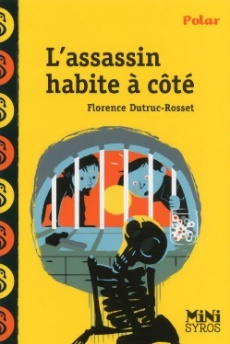 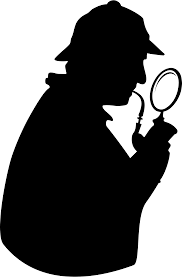 1/ Entoure les mots du texte qui permettent de dire que l’histoire est racontée par un enfant.2/ Entoure dans l’extrait suivant l’indice qui te permet de dire que le narrateur est masculin.3/ Pourquoi est-ce un évènement qu’une personne emménage à côté ?…………………………………………………………………………………………………………………………………………………………………4/ Dessine la maison en t’appuyant sur sa description dans le texte :5/ Complète le tableau descriptif du nouveau voisin :6/ Entoure dans le texte la phrase qui montre que le voisin ne sort pas beaucoup.7/ Que remarque le narrateur lorsque la nuit tombe ? …………………………………………………………………………………………………………………………………………………………………8/ Quelle habitude remarque-t-il en observant son voisin ?□ Il oublie d’éteindre la lumière de sa cave.□ Il sort tous les mardis soir.□ Il ne fait jamais le ménage.9/ Qui est Mozart ?…………………………………………………………………………………………………………………………………………………………………10/ Pourquoi le narrateur est-il pris de panique ?…………………………………………………………………………………………………………………………………………………………………11/ D’où provient le bruit ?12/ Recopie trois mots du texte qui appartiennent au champ lexical de la peur :1/ Où le narrateur se réfugie-t-il après avoir entendu des cris ? 2/ Entoure une phrase du texte qui montre que le narrateur ne se sent pas très bien.3/ Quels sont les deux indices qui lui font penser que son voisin est un assassin ?→……………………………………………………………………………………………………………………………………………………………→……………………………………………………………………………………………………………………………………………………………4/ Que décide alors de faire le narrateur après cette découverte ?…………………………………………………………………………………………………………………………………………………………………5/ Quel reproche sa mère lui fait-il alors ? …………………………………………………………………………………………………………………………………………………………………6/ Comment réagit son père ?□ Il le punit de télé pendant la semaine.□ Il le punit de télé le week-end.□ Il le punit de télé la semaine et le week-end.7/ Que fait alors le narrateur ?…………………………………………………………………………………………………………………………………………………………………8/ D’après toi, que veut dire l’expression « mon cœur bat la chamade » ?□ Avoir le cœur qui s’affole.□ Faire une crise cardiaque.□ Avoir mal au cœur.9/ Trouve et écris une expression de la vie courante contenant le mot « cœur » :…………………………………………………………………………………………………………………………………………………………………10/ Cherche dans le dictionnaire la définition du verbe « bafouiller » puis recopie-la ci-dessous :● bafouiller : …………………………………………………………………………………………………………………………………………………………………………………………………………………………………………………………………………………………………………11/ Trouve un synonyme pour le mot suivant :● intoxiqué (p.p) : ………………………………………12/ Transpose la phrase suivante (conjuguée à l’imparfait) au présent :« Le voisin portait une blouse avec plein de tâches dégoulinantes et il traînait derrière lui un énorme sac poubelle. »→ Le voisin ………………………………………………………………………………………………………………………………………………………………………………………………………………………………………………………………………………………………………………13/ Dans le texte, trouve deux mots qui appartiennent au champ lexical du roman policier puis recopie-les ci-dessous :1/ Qui est Totor ?…………………………………………………………………………………………………………………………………………………………………2/ Cite les deux raisons qui font que la mère du narrateur n’aime pas beaucoup Totor.→……………………………………………………………………………………………………………………………………………………………→……………………………………………………………………………………………………………………………………………………………3/ Que pense Totor du voisin du narrateur ?□ Il pense que son voisin est très bizarre.□ Il pense que c’est un assassin assoiffé de sang.□ Il pense que son voisin aime juste se déguiser.4/ Numérote dans l’ordre les étapes du scénario du crime pensé par Totor :      Le voisin attire la femme chez lui.      Le voisin jette le cadavre de la femme aux ordures.      La femme veut dénoncer son voisin à la police.      Le voisin tue la femme.      Le voisin découpe la femme en petits morceaux.5/ Que veut faire le narrateur ?…………………………………………………………………………………………………………………………………………………………………6/ Pourquoi Totor pense que ce n’est pas une bonne idée ? □ Il pense que la police ne va pas le croire.□ Il pense que ses parents vont être furieux.□ Il pense que le voisin va s’en prendre à son ami.7/ Souligne dans cet extrait de texte la phrase montre que le narrateur n’est pas très rassuré.8/ Qu’est-ce que le narrateur redoute le plus ?…………………………………………………………………………………………………………………………………………………………………9/ Cherche dans le dictionnaire la définition du mot « coïncidence » puis recopie-la ci-dessous :● une coïncidence : …………………………………………………………………………………………………………………………………………………………………………………………………………………………………………………………………………………………………10/ Trouve un synonyme pour le mot suivant :● dingue (adj.) : ………………………………………		11/ Trouve un mot appartenant à la même famille que les mots suivants :● dangereux → ………………………………………		● assoiffé → ………………………………………12/ Dans le texte, trouve trois mots qui appartiennent au champ lexical du roman policier puis recopie-les ci-dessous :1/ Quand aura lieu l’expédition de Totor et son ami ?2/ D’après toi, pourquoi ont-ils choisi ce jour de la semaine pour aller chez le voisin ?…………………………………………………………………………………………………………………………………………………………………3/ Pourquoi la mère du narrateur accepte-t-elle que Totor dorme chez lui ?□ Totor est plus sérieux et a eu une bonne note. □ Elle veut en profiter pour faire la morale à Totor.□ Le narrateur a eu une bonne note en maths.4/ Pourquoi le narrateur ne parle-t-il pas à table avec sa mère et Totor ?…………………………………………………………………………………………………………………………………………………………………5/ Que font Totor et le narrateur après le repas ?…………………………………………………………………………………………………………………………………………………………………6/ A quel moment décident-ils d’aller chez le voisin ?□ Ils attendent que le voisin sorte de chez lui et parte en voiture.□ Ils attendent que le voisin se couche pour aller dans sa cave.□ Ils partent dès que les parents du narrateur sont endormis.7/ Recopie la liste de matériel emporté par Totor pour l’expédition :- ……………………………………………………………………		- ……………………………………………………………………- ……………………………………………………………………		- ……………………………………………………………………- ……………………………………………………………………		- ……………………………………………………………………8/ Choisis un de ces objets, et imagine à quoi il pourrait servir.……………………………………………………………………………………………………………………………………………………………………………………………………………………………………………………………………………………………………………………………………9/ Pourquoi le narrateur n’est-il pas rassuré en sortant de chez lui ?□ Il a très peur de se faire attaquer par son voisin.□ La nuit est très sombre car il ne voit pas lune dans le ciel.□ Il a l’impression de voir des fantômes dans la forêt.10/ Cherche dans le dictionnaire la définition du mot « expédition » puis recopie-la ci-dessous :● une expédition : …………………………………………………………………………………………………………………………………………………………………………………………………………………………………………………………………………………………………11/ Cherche dans le texte puis recopie une phrase affirmative et une phrase négative.      →……………………………………………………………………………………………………………………………………………………………→……………………………………………………………………………………………………………………………………………………………12/ Dans le texte, trouve trois mots qui appartiennent au champ lexical du roman policier puis recopie-les ci-dessous :1/ Comment Totor et le narrateur entrent-ils chez le voisin ?…………………………………………………………………………………………………………………………………………………………………2/ Comment est l’intérieur de la maison de l’Assassin ?□ Il y a plein de poussière et de carreaux cassés.□ Il fait froid et ça sent le renfermé.□ Il n’y a rien de spécial, c’est une maison comme les autres.3/ Pourquoi le narrateur inspecte-t-il tous les recoins de la pièce ?□ Il a peur que son voisin soit revenu chez lui.□ Il cherche des indices.□ Il ne retrouve pas Totor.4/ Pourquoi pousse-t-il un hurlement ?…………………………………………………………………………………………………………………………………………………………………5/ Comment le narrateur repère-t-il le passage vers la cave ?…………………………………………………………………………………………………………………………………………………………………6/ D’après toi, qu’est-ce qu’une pièce « banale » ?□ C’est une pièce très spéciale où on trouve des choses surprenantes.□ C’est une pièce qui ressemble à une prison.□ C’est une pièce qui n’a rien de spécial, comme les autres.7/ Que trouvent le narrateur et Totor une fois arrivés dans la cave ?……………………………………………………………………………………………………………………………………………………………………………………………………………………………………………………………………………………………………………………………………8/ Que font-ils après cette découverte ?…………………………………………………………………………………………………………………………………………………………………9/ Entoure dans le texte l’expression qui montre qu’ils sortent très vite de la maison du voisin.10/ Numérote les étapes dans leur ordre chronologique :       Le narrateur inspecte les pièces avec sa lampe.      Les deux ados sont terrorisés et repartent en courant.      Ils découvrent des choses effrayantes dans la cave.      Totor et le narrateur entrent chez le voisin.      Le narrateur pousse un hurlement.       Ils descendent vers la cave. 11/ Trouve un synonyme pour les mots suivants :● agripper (v.) : ………………………………………		● déguerpir (v.) : ……………………………………● trouillard (n.c) : ………………………………………		● déguerpir (v.) : ……………………………………12/ Dans le texte, trouve trois mots qui appartiennent au champ lexical du roman policier puis recopie-les ci-dessous :1/ Quel évènement a lieu le lendemain de l’expédition des deux garçons ?2/ Entoure dans le texte l’expression qui montre qu’ils n’ont pas dormi.3/ Qui le narrateur aperçoit-il en errant sur la fête foraine ?…………………………………………………………………………………………………………………………………………………………………4/ Avec qui ce personnage discute-t-il ?…………………………………………………………………………………………………………………………………………………………………5/ Que vient faire le personnage sur la fête foraine ? □ Il cherche les deux garçons.□ Il veut faire les montagnes russes.□ Il repère sa prochaine victime.6/ Que décide alors de faire Totor ?□ Il veut faire un tour de train fantôme.□ Il décide d’aller voir l’assassin.□ Il veut aller voir la police.7/ Pourquoi les deux garçons ne risquent-ils pas de se faire repérer ?…………………………………………………………………………………………………………………………………………………………………8/ Pourquoi le narrateur a l’impression d’avoir une hallucination ?□ Il aperçoit le squelette de la cave du voisin.□ Il voit la dame qu’il pensait morte vendre des billets.□ Il découvre que son voisin est un vampire.9/ Quels bruits étranges le narrateur et Totor entendent-ils dans le train fantôme ?…………………………………………………………………………………………………………………………………………………………………10/ Trouve un synonyme pour les mots suivants :● grelotter (v.) : ………………………………………		● hallucination (n.c) : ……………………………………11/ Cherche dans le dictionnaire la définition du mot « revenant » puis recopie-la ci-dessous :● un revenant : ……………………………………………………………………………………………………………………………………………………………………………………………………………………………………………………………………………………………12/ Lis les phrases puis coche « Vrai » ou « Faux »13/ Dans le texte, trouve deux mots qui appartiennent au champ lexical du roman policier puis recopie-les ci-dessous :1/ Qu’est-ce que le cri de la sorcière rappelle au narrateur ?…………………………………………………………………………………………………………………………………………………………………2/ D’où vient le squelette que les garçons aperçoivent dans le train fantôme ?…………………………………………………………………………………………………………………………………………………………………3/ Qui est madame Rose ?4/ Pourquoi le voisin n’ouvre-t-il pas souvent ses volets ?…………………………………………………………………………………………………………………………………………………………………5/ Explique l’expression « Son sous-sol, c’est une vraie caverne d’Ali-Baba »□ Le sous-sol du voisin se trouve dans une caverne.□ Le sous-sol du voisin est plein d’objets extras.□ Le narrateur découvre que le voisin s’appelle Ali-Baba.6/ D’où venaient les tâches sur la blouse que portait le voisin au début de l’histoire ?…………………………………………………………………………………………………………………………………………………………………7/ Et le cri que le narrateur avait entendu, de quoi venait-il ?…………………………………………………………………………………………………………………………………………………………………8/ Pourquoi les sacs poubelles paraissaient-ils si lourds ?□ Ils sont remplis de plâtre.□ Il y avait un cadavre à l’intérieur.□ Ils sont pleins de monstres fabriqués par le voisin.9/ Quelle blague le narrateur compte-t-il faire à sa mère ?□ Il va pendre un squelette au plafond de sa chambre.□ Il va se déguiser en Frankenstein.□ Il va cacher un faux Dracula dans son placard.10/ Trouve un synonyme pour les mots suivants :● fabuleux (adj.) : ………………………………………		● affreux (adj.) : ……………………………………11/ Dans le texte, trouve deux mots qui appartiennent au champ lexical du roman policier puis recopie-les ci-dessous :12/ Lis les phrases puis mets une croix dans la bonne colonne : Vrai ou Faux.SexeMasculin                  FémininVisageYeux :             bleus     verts     noirs     marronsCheveux :                      longs     courts                         blonds      gris     châtains     rouxTeint :                      bronzé             pâleVêtements……………………………………………………………………………………Taille………………………………………………………………………………………VFLes deux garçons ont hâte de faire les auto-tamponneuses.Le narrateur et Totor marchent sans s’intéresser à la fête.Totor pense qu’il est trop dangereux d’aller au train fantôme.Le narrateur n’a jamais vu la dame qui vend les billets.Il y a pleins de bruits bizarres dans le train fantôme.Les garçons sont très impressionnés dans le train fantôme.VFLe voisin offre des places pour le train fantôme quand il reconnaît le garçon.Le voisin est un assassin.Le voisin sort tous les mardis car il va travailler sur la fête foraine.Les garçons n’osent plus aller chez le voisin.Le voisin fabrique une tête de Dracula.Le narrateur avoue à son voisin qu’il l’avait pris pour un assassin.Le narrateur et Totor vont faire un stage avec leur voisin.Le voisin est un forain qui s’occupe de l’attraction du train fantôme.